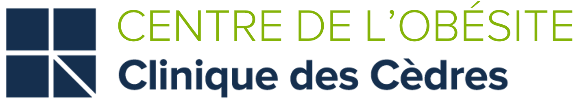 DATE DE VOTRE JOURNÉE : Remplissez ou cochez les zones QUIZ  Programme d’éducation thérapeutique du patient« Avant ma chirurgie de l’Obésité »NuméroQUESTIONS IDEQUESTIONS IDEQUESTIONS IDEQUESTIONS IDEQUESTIONS IDEQUESTIONS IDEQUESTIONS IDEQu’est-ce que l’obésité ?Qu’est-ce que l’obésité ?Qu’est-ce que l’obésité ?Qu’est-ce que l’obésité ?Qu’est-ce que l’obésité ?Qu’est-ce que l’obésité ?Mon poids actuel est de :Mon poids actuel est de :Ma Taille est de :Ma Taille est de :Mon IMC est donc de : Mon IMC est donc de : Mon poids maximum atteint dans ma vie était de :Mon poids maximum atteint dans ma vie était de :Mon poids maximum atteint dans ma vie était de :Mon poids maximum atteint dans ma vie était de :Mon poids maximum atteint dans ma vie était de :Mon poids maximum atteint dans ma vie était de :Je présenteJe présenteJe présenteJe présenteJe présenteJe présente     Des complications métaboliques     Des complications métaboliquesUne hypertension artérielleUne hypertension artérielle     Des complications métaboliques     Des complications métaboliquesUn diabète Un diabète      Des complications métaboliques     Des complications métaboliquesUne dyslipidémie (hypercholestérolémie, hypertriglycéridémie)Une dyslipidémie (hypercholestérolémie, hypertriglycéridémie)     Des complications métaboliques     Des complications métaboliquesUne stéatose du foieUne stéatose du foie     Des complications métaboliques     Des complications métaboliquesUn syndrome d’apnée du sommeilUn syndrome d’apnée du sommeil    Des complications psychologiques :    Des complications psychologiques :Une altération de l’estime de soiUne altération de l’estime de soi    Des complications psychologiques :    Des complications psychologiques :Une dépressionUne dépression    Des complications locomotrices :    Des complications locomotrices :Des douleurs articulairesDes douleurs articulaires    Des complications locomotrices :    Des complications locomotrices :Un manque de souplesse dans la vie de tous les joursUn manque de souplesse dans la vie de tous les jours    Des complications locomotrices :    Des complications locomotrices :Un handicapUn handicapJ'évalue ma qualité de vie :J'évalue ma qualité de vie :Physique    /10Psychique    /10                                           Physique    /10Psychique    /10                                           Physique    /10Psychique    /10                                           Mon principal problème de santé actuel est : Mon principal problème de santé actuel est : Mon principal problème de santé actuel est : Mon principal problème de santé actuel est : Mon principal problème de santé actuel est : Mon principal problème de santé actuel est : L’intégration à ce parcours ne préjuge en rien de la réalisation finale de la chirurgie ni de la date réalisation.Seule la validation à cette chirurgie à la fin du parcours lors de la décision pluridisciplinaire (RCP) permet la réalisation de cette chirurgieL’intégration à ce parcours ne préjuge en rien de la réalisation finale de la chirurgie ni de la date réalisation.Seule la validation à cette chirurgie à la fin du parcours lors de la décision pluridisciplinaire (RCP) permet la réalisation de cette chirurgieL’intégration à ce parcours ne préjuge en rien de la réalisation finale de la chirurgie ni de la date réalisation.Seule la validation à cette chirurgie à la fin du parcours lors de la décision pluridisciplinaire (RCP) permet la réalisation de cette chirurgieOuiOuiOuiL’intégration à ce parcours ne préjuge en rien de la réalisation finale de la chirurgie ni de la date réalisation.Seule la validation à cette chirurgie à la fin du parcours lors de la décision pluridisciplinaire (RCP) permet la réalisation de cette chirurgieL’intégration à ce parcours ne préjuge en rien de la réalisation finale de la chirurgie ni de la date réalisation.Seule la validation à cette chirurgie à la fin du parcours lors de la décision pluridisciplinaire (RCP) permet la réalisation de cette chirurgieL’intégration à ce parcours ne préjuge en rien de la réalisation finale de la chirurgie ni de la date réalisation.Seule la validation à cette chirurgie à la fin du parcours lors de la décision pluridisciplinaire (RCP) permet la réalisation de cette chirurgieNonNonNonLes consultations externes (hors certaines hospitalisation de jour) des paramédicaux non médecins (diététiciens et psychologues) sont à la charge du patient et ne sont pas remboursées par la sécurité socialeLes consultations externes (hors certaines hospitalisation de jour) des paramédicaux non médecins (diététiciens et psychologues) sont à la charge du patient et ne sont pas remboursées par la sécurité socialeLes consultations externes (hors certaines hospitalisation de jour) des paramédicaux non médecins (diététiciens et psychologues) sont à la charge du patient et ne sont pas remboursées par la sécurité socialeOuiOuiOuiLes consultations externes (hors certaines hospitalisation de jour) des paramédicaux non médecins (diététiciens et psychologues) sont à la charge du patient et ne sont pas remboursées par la sécurité socialeLes consultations externes (hors certaines hospitalisation de jour) des paramédicaux non médecins (diététiciens et psychologues) sont à la charge du patient et ne sont pas remboursées par la sécurité socialeLes consultations externes (hors certaines hospitalisation de jour) des paramédicaux non médecins (diététiciens et psychologues) sont à la charge du patient et ne sont pas remboursées par la sécurité socialeNonNonNonQUESTIONS MEDICALESQUESTIONS MEDICALESQUESTIONS MEDICALESQUESTIONS MEDICALESQUESTIONS MEDICALESQUESTIONS MEDICALESQUESTIONS MEDICALESJe vais être opéré Je vais être opéré Je vais être opéré Je vais être opéré Je vais être opéré Je vais être opéré D’une sleeve gastrectomieD’une sleeve gastrectomieD’une sleeve gastrectomieD’une sleeve gastrectomieD’une sleeve gastrectomieD’un By Pass YD’un By Pass YD’un By Pass YD’un By Pass YD’un By Pass YD’un duodenal-switchD’un duodenal-switchD’un duodenal-switchD’un duodenal-switchD’un duodenal-switchQuels sujets aimeriez-vous aborder avec les soignants concernant votre santé ?Quels sont mes bénéfices attendus après cette chirurgie de l’obésité ?Quels sont mes bénéfices attendus après cette chirurgie de l’obésité ?Quels sont mes bénéfices attendus après cette chirurgie de l’obésité ?Quels sont mes bénéfices attendus après cette chirurgie de l’obésité ?Je connais les complications possibles après cette chirurgie ?Je connais les complications possibles après cette chirurgie ?Je connais les complications possibles après cette chirurgie ?Je connais les complications possibles après cette chirurgie ?Quelles peuvent être les complications chirurgicales ?Quelles peuvent être les complications nutritionnelles ?Quelles peuvent être les complications digestives ?Quelles peuvent être les complications psychologiques ?Quelles peuvent être les complications de la peau ?Quelles peuvent être les complications sur l’état général ?Quelles peuvent être les complications chirurgicales ?Quelles peuvent être les complications nutritionnelles ?Quelles peuvent être les complications digestives ?Quelles peuvent être les complications psychologiques ?Quelles peuvent être les complications de la peau ?Quelles peuvent être les complications sur l’état général ?Quelles peuvent être les complications chirurgicales ?Quelles peuvent être les complications nutritionnelles ?Quelles peuvent être les complications digestives ?Quelles peuvent être les complications psychologiques ?Quelles peuvent être les complications de la peau ?Quelles peuvent être les complications sur l’état général ?Quelles peuvent être les complications chirurgicales ?Quelles peuvent être les complications nutritionnelles ?Quelles peuvent être les complications digestives ?Quelles peuvent être les complications psychologiques ?Quelles peuvent être les complications de la peau ?Quelles peuvent être les complications sur l’état général ?Cette chirurgie guérit ma maladie obésité et je ne regrossirai pas après ?Cette chirurgie guérit ma maladie obésité et je ne regrossirai pas après ?Cette chirurgie guérit ma maladie obésité et je ne regrossirai pas après ?Cette chirurgie guérit ma maladie obésité et je ne regrossirai pas après ?OuiNonUn suivi est nécessaire après ma chirurgieUn suivi est nécessaire après ma chirurgieUn suivi est nécessaire après ma chirurgieUn suivi est nécessaire après ma chirurgiePendant 2 ans ?Pendant 5 ans ?A vie ?Les vitamines, obligatoires après cette chirurgie sont gratuites ?Les vitamines, obligatoires après cette chirurgie sont gratuites ?Les vitamines, obligatoires après cette chirurgie sont gratuites ?Les vitamines, obligatoires après cette chirurgie sont gratuites ?OuiOuiNonNonLa chirurgie réparatrice est intégralement remboursée ?La chirurgie réparatrice est intégralement remboursée ?La chirurgie réparatrice est intégralement remboursée ?La chirurgie réparatrice est intégralement remboursée ?OuiOuiNonNon15.Je sais qui appeler si je présente un problème de santé ?Je sais qui appeler si je présente un problème de santé ?Je sais qui appeler si je présente un problème de santé ?Je sais qui appeler si je présente un problème de santé ?15.Oui15.Non16.La pilule est efficace avec mon By PassLa pilule est efficace avec mon By PassLa pilule est efficace avec mon By PassLa pilule est efficace avec mon By Pass16.Vrai16.Faux17.Pourquoi me demande-t-on d’arrêter de fumer avant cette intervention ?Pourquoi me demande-t-on d’arrêter de fumer avant cette intervention ?Pourquoi me demande-t-on d’arrêter de fumer avant cette intervention ?Pourquoi me demande-t-on d’arrêter de fumer avant cette intervention ?17.QUESTIONS DIETETIQUESQUESTIONS DIETETIQUESQUESTIONS DIETETIQUES18.Je grignote en dehors des repas :Je grignote en dehors des repas :18.Très souvent18.Souvent18.Rarement18.Jamais19.Quels sont les intérêts de consommer des protéines en post opératoire ? Quels sont les intérêts de consommer des protéines en post opératoire ? 19.Participe au maintien de la masse musculaire19.Participe à l’apport énergétique19.Participe à la cicatrisation20.Que veut dire manger équilibré ?Que veut dire manger équilibré ?20.Avoir une alimentation variée en quantité illimitée20.Compter les calories20.Manger uniquement des fruits, légumes et viandes ou poisson sans sauce20.Supprimer le sucre et le gras20.Manger de tout modérément en respectant la répartition des différents groupes d'aliments21.Quel est la structure des repas en post opératoire immédiat ?Quel est la structure des repas en post opératoire immédiat ?21.3 repas et 2 collations21.3 repas et 3 collations21.4 repas et 1 collation22.Quelle est la texture des aliments le premier mois en post opératoire ? Quelle est la texture des aliments le premier mois en post opératoire ? 22.Mixée22.Liquide22.Normale23.Il vaut mieux prévoir une collation dans la journée que de grignoter :Il vaut mieux prévoir une collation dans la journée que de grignoter :23.Oui23.Non24.Quel est le temps de repas idéal ? Quel est le temps de repas idéal ? 24.10 à 20 minutes10 à 20 minutes24.20 à 30 minutes20 à 30 minutes24.30 à 40 minutes30 à 40 minutes24.1 heure1 heure25.Citez les causes alimentaires responsables d'une reprise de poids Citez les causes alimentaires responsables d'une reprise de poids 25.26.Les boissons gazeuses sont-elles autorisées en post-opératoire ?Les boissons gazeuses sont-elles autorisées en post-opératoire ?26.Oui26.NonQUESTIONS PSYCHO-SOCIALESQUESTIONS PSYCHO-SOCIALESQUESTIONS PSYCHO-SOCIALESQUESTIONS PSYCHO-SOCIALESQUESTIONS PSYCHO-SOCIALES27.J’ai des pensées obsessionnelles autour de la nourriture :J’ai des pensées obsessionnelles autour de la nourriture :J’ai des pensées obsessionnelles autour de la nourriture :J’ai des pensées obsessionnelles autour de la nourriture :27.OuiOuiOui27.NonNonNon28.Je prends régulièrement de l’alcool ou des drogues :Je prends régulièrement de l’alcool ou des drogues :Je prends régulièrement de l’alcool ou des drogues :Je prends régulièrement de l’alcool ou des drogues :28.JamaisJamaisJamais28.PonctuellementPonctuellementPonctuellement28.RégulièrementRégulièrementRégulièrement29.Pouvez-vous citer des exemples de faims mentales ? Pouvez-vous citer des exemples de faims mentales ? Pouvez-vous citer des exemples de faims mentales ? Pouvez-vous citer des exemples de faims mentales ? 29.OuiOuiOui29.NonNonNon29.Lesquelles ?Lesquelles ?Lesquelles ?30.Quels sont les symptômes qui indiquent votre faim physique ?Quels sont les symptômes qui indiquent votre faim physique ?Quels sont les symptômes qui indiquent votre faim physique ?Quels sont les symptômes qui indiquent votre faim physique ?30.31.Ma vie familiale ou professionnelle présente un stress ?Ma vie familiale ou professionnelle présente un stress ?Ma vie familiale ou professionnelle présente un stress ?Ma vie familiale ou professionnelle présente un stress ?31.OuiOuiOui31.NonNonNon32.J’ai des personnes sur qui « compter » ?J’ai des personnes sur qui « compter » ?J’ai des personnes sur qui « compter » ?J’ai des personnes sur qui « compter » ?32.OuiOuiOui32.NonNonNon33.Mon état d'esprit et mes émotions peuvent avoir une influence sur mon poids ?Mon état d'esprit et mes émotions peuvent avoir une influence sur mon poids ?Mon état d'esprit et mes émotions peuvent avoir une influence sur mon poids ?Mon état d'esprit et mes émotions peuvent avoir une influence sur mon poids ?33.OuiOuiOui33.NonNonNon34.Il faut privilégier l'écoute des sensations alimentaires de son corps après une opération bariatrique, au risque de reprendre du poids?Il faut privilégier l'écoute des sensations alimentaires de son corps après une opération bariatrique, au risque de reprendre du poids?Il faut privilégier l'écoute des sensations alimentaires de son corps après une opération bariatrique, au risque de reprendre du poids?Il faut privilégier l'écoute des sensations alimentaires de son corps après une opération bariatrique, au risque de reprendre du poids?34.OuiOui34.NonNon35.La prise de poids est uniquement liée à mon alimentation ?   La prise de poids est uniquement liée à mon alimentation ?   La prise de poids est uniquement liée à mon alimentation ?   La prise de poids est uniquement liée à mon alimentation ?   35.OuiOuiOui35.NonNonNon36.Quelle est la définition de satiété et de rassasiement ? Quelle est la définition de satiété et de rassasiement ? Quelle est la définition de satiété et de rassasiement ? Quelle est la définition de satiété et de rassasiement ? 36.QUESTIONS EN ACTIVITES PHYSIQUESQUESTIONS EN ACTIVITES PHYSIQUES37.Quelle activité physique pratiquez-vous ? A quelle fréquence ? Quelle durée ?37.38.Citer 3 intérêts de l’activité physique après intervention38.39.Quelles activités physiques peut-on faire le premier mois après l’intervention ? Pouvez-vous donner des exemples. 39.40.Quelles activités physiques peut-on faire après le deuxième mois après l’intervention ? Pouvez-vous donner des exemples.40.